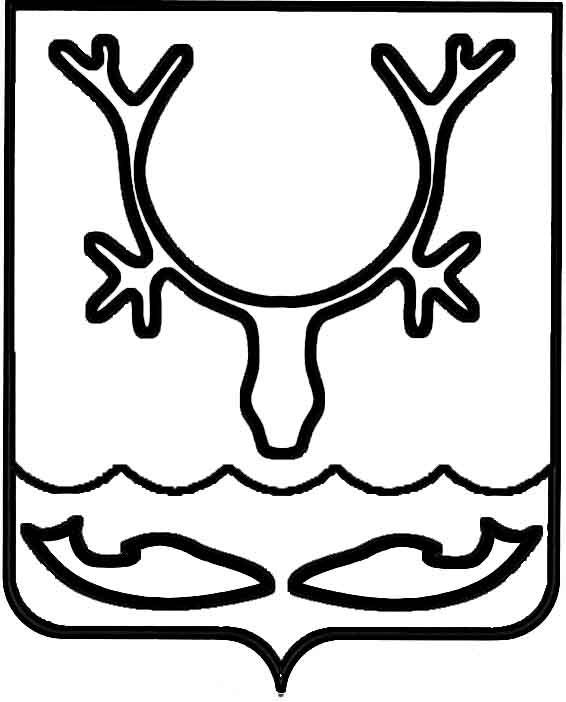 Администрация МО "Городской округ "Город Нарьян-Мар"ПОСТАНОВЛЕНИЕот “____” __________________ № ____________		г. Нарьян-МарВ соответствии со статьей 78 Бюджетного кодекса Российской Федерации, Федеральным законом от 06.10.2003 № 131-ФЗ "Об общих принципах организации местного самоуправления в Российской Федерации", протоколом заседания комиссии по ценовой и тарифной политике Администрации МО "Городской округ "Город Нарьян-Мар" от 11.12.2014 № 4 Администрация МО "Городской округ "Город Нарьян-Мар"П О С Т А Н О В Л Я Е Т:Внести в Порядок предоставления субсидии на компенсацию расходов, связанных с организацией вывоза стоков из септиков и выгребных ям жилых домов на территории МО "Городской округ "Город Нарьян-Мар", утвержденный постановлением Администрации МО "Городской округ "Город Нарьян-Мар"                от 25.03.2014 № 766 (в ред. постановлений Администрации МО "Городской округ "Город Нарьян-Мар" от 15.05.2014 № 1324, от 17.11.2014 № 2800), следующие изменения:Пункт 3 дополнить абзацами 4, 5 следующего содержания:"с 01.01.2015 – 53,00 рубля за ; с 01.07.2015 – 42,72 рубля за .".Пункт 4.3. дополнить абзацами 4, 5 следующего содержания:"с 01.01.2015 – 87,00 рублей за ; с 01.07.2015 – 97,28 рублей за .".1.3.	В пункте 4.4. слова "и лимитов бюджетных обязательств" исключить.2.	Настоящее постановление вступает в силу со дня его подписания, подлежит официальному опубликованию и распространяет свое действие                      на правоотношения, возникшие с 1 января 2015 года.1602.2015168О внесении изменений в Порядок предоставления субсидии на компенсацию расходов, связанных с организацией вывоза стоков из септиков и выгребных ям жилых домов на территории МО "Городской округ "Город Нарьян-Мар", утвержденный постановлением Администрации МО "Городской округ "Город "Нарьян-Мар"                 от 25.03.2014 № 766 (в ред. постановлений Администрации МО "Городской округ "Город Нарьян-Мар" от 15.05.2014 № 1324,                        от 17.11.2014 № 2800)Глава МО "Городской округ "Город Нарьян-Мар" Т.В.Федорова